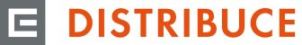 INFORMACE O PLÁNOVANÉM PŘERUŠENÍ DODÁVKY ELEKTŘINYJménem ČEZ Distribuce, a.s. si Vás dovolujeme informovat o plánovaném přerušení dodávky elektřiny ve Vaší obci / Vašem městě: Horní Olešnice, část Horní Olešnice a Ždírnice, které se bude konat:aHorní Olešnice, část Horní Olešnice, které se bude konat:Bližší informace naleznete na níže uvedených webových stránkách v sekci "Odstávky" nebo přímo na odkazu http://www.cezdistribuce.cz/cs/pro-zakazniky/odstavky.html, a to 20 dnů před uvedeným termínem.Oznámení o plánovaném přerušení dodávky elektřiny bude rovněž provedeno způsobem v místě obvyklým nebo s využitím elektronických komunikací.Přerušení dodávky elektřiny je plánováno pouze v nezbytně nutném rozsahu, a to z důvodu prací spojených se zajištěním bezpečného a spolehlivého provozu distribuční sítě.Děkujeme Vám za vstřícnost a pochopení. ČEZ Distribuce, a. s. Dne Od Do 17.06.2019 7:30 17:30 Dne Od Do 19.06.2019 7:30 17:30 čp. 63, 64, 65, 66, 67, 68, 69, 70, 71, 72, 73, 74, 75, 76,  77, 78, 79 